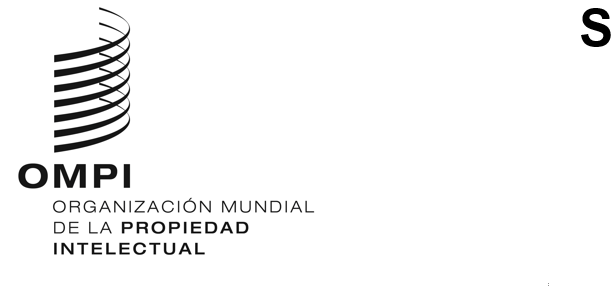 PCT/WG/16/1 PROV. 2ORIGINAL: INGLÉSFECHA: 24 DE ENERO DE 2023Grupo de Trabajo del Tratado de Cooperación en materia de Patentes (PCT)Decimosexta reuniónGinebra, 6 a 8 de febrero de 2023Proyecto REVISADO de orden del díapreparado por la SecretaríaApertura de la reuniónAprobación del orden del día
(documento PCT/WG/16/1 Prov. 2)Reglamento interno
(documento PCT/WG/16/5)Elección de la presidencia y de dos vicepresidenciasIdiomas de comunicación para la Oficina Internacional
(documento PCT/WG/16/2)Examen de los requisitos de forma en el PCT
(documento PCT/WG/16/3 Rev.)Documentación mínima del PCTPropuestas de modificación del Reglamento del PCT 
(documento PCT/WG/16/6)Informe de situación
(documento PCT/WG/16/7)Solicitudes internacionales redactadas en distintos idiomas
(documento PCT/WG/16/8)Servicio de la OMPI de transferencia de tasas
(documento PCT/WG/16/4)Otros asuntosResumen de la presidenciaClausura de la reunión[Fin del documento]